B&M Waste Services 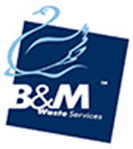 ROLE PROFILE: Contract & Sales AdministratorBased at:	Bromborough Wirral				 Working Hours: 8.30m – 5 pm 	 	Position reports to:	 Admin Manager             About B&M Waste Services is a customer centric, forward thinking waste and recycling solutions provider with depots located on the Wirral, Manchester, Preston, Leeds and Birmingham. Our award winning, family run business is seeking a talented, hardworking and ambitious Contracts & Sales Administrator to help us grow our business. The company's mission is to be the leading independent provider of commercial waste services in our chosen conurbations.  To achieve this by dynamic growth and exceptional customer service.  With a workforce who are responsive, customer focused and are Right First Time in their workThe Role  You will be responsible for the day-to-day co-ordination and processing of contracts from the field sales team and to ensure excellent levels of customer service, accuracy of data on the company computer systems and achieving department KPIs. You will also support the field sales team as the office based admin support. Key Responsibilities and Accountabilities:To manage and administer the entering of new sales onto AMCS and gainsTo manage and administer the entering of new sales leads into CRM.Assist the customer services team in processing retention contracts via the CRM System liaising with the service teams or suppliers when necessary.To be in daily Communication with the sales team to ensure timely updates and progress.Distribute inbound Web / Phone leads to sales and other teams, ensuing they are logged on CRMLiaise with the service teams regarding future deliveries each monthAssist with pending contracts, helping the sales team to provide notice to existing suppliers for their customersTo undertake credit checks and ensure integrity of information provided.You will ensure all department procedures are followed and data accurately and promptly recorded on the systems within the company’s SLA’sTo manage and file all contracts in electronic form.Ensuring the roll-out/cancellation processes are 100% accurate General Responsibilities and ActivitiesTo enter customer details into CRM.To assist Sales team when quoting for work.To assist in completing all sales related documentation by liaising with the sales repsThe Ideal Candidate You are tenacious, passionate and positive.You enjoy working as part of a team and work on own initiative You are willing to work hard and prove yourself. Skills and ExperienceExcellent organisation and time management skillsGood administration skillsAdvanced knowledge in the use of Microsoft Office applicationsA good  knowledge of working with customers over the phoneSales support and customer serviceGood level of written and oral communicationKnowledge of the waste industry / hazardous waste would be an advantageCompany InfoThe Health, Safety and Wellbeing of our employees is very important to us. It is your responsibility to take reasonable care of your own and other people’s Health and Safety and must cooperate with us on Health and Safety matters.  You will represent the company in a professional capacity at all times. 